PUBLIC MEETINGPreparation and Scanning of Absentee Ballots for the Kent County Office Pursuant to Delaware Code Title 15 §5510ASeptember 9, 2016 at 3:00 p.m.at the Department’s Kent County Office 100 Enterprise Place, Suite 5, Dover, DE 19904AGENDACall to orderIntroductions Overview Administering the oathPreparing the ballots for tabulationScanning the ballots (will not be tabulated)Securing the scanned ballotsThe Office will tabulate the ballots on September 13th at or after 8 p.m. Public comments and discussion Closing commentsAdjournment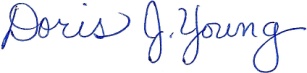 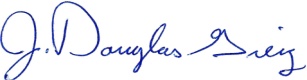 Doris J. Young									J. Douglas GreigDirector									Deputy DirectorThis meeting will recess and reconvene as necessary on September 10th at 3:00 p.m., September 12th at 3:00 p.m., and September 13th at 1:00 p.m. to prepare and scan.